Адреса: Студентски трг 1, 11000 Београд, Република СрбијаТeл.: 011 3207400; Фaкс: 011 2638818; E-mail: kabinet@rect.bg.ac.rsБеоград, 14. фебруар 2024. године06-01 Број: 06-488/2024БМ/ВМ	ЧЛАНОВИМА СЕНАТА УНИВЕРЗИТЕТА У БЕОГРАДУ	Поштована колегинице,	Поштовани колега,На основу члана 26 став 1 тачка 3 Статута Универзитета у Београду („Гласник Универзитета у Београду“, број 201/2018, 207/2019, 213/2020, 214/2020, 217/2020, 230/21, 232/22, 233/22, 236/22, 241/22, 243/22, 244/23, 245/23, 247/23 и 251/23) сазивам двадесет седму седницу седмог сазива Сената Универзитета (Сенат), која ће бити одржана у среду 21. фебруара 2024. године, са почетком у 12 часовa, у Свечаној сали Ректората Универзитета у БеоградуД Н Е В Н И    Р Е Д1. Верификација мандата члана Сената (директорке Института за молекуларну генетику и генетичко инжењерство)2. Усвајање Записника са претходне седнице Сената3. Предлози Одбора за статутарна питања3.1. Давање сагласности на Статут Шумарског факултета4.Упис студената за школску 2024/2025. годину4.1. Доношење Политике уписа студената на Универзитет у Београду за школску 2024/2025. годину4.2. Доношење Одлуке о броју студената који се уписује на студијске програме за школску 2024/2025. годину4.3. Усвајање мишљења о броју буџетских студената за упис у прву годину студијских програма на Универзитету у Београду, за школску 2024/2025. годину5. Доношење Правилникa о награђивању студената Универзитета у Београду6. Извештaј о финансијском пословању Универзитета у Београду – Ректората за период јануар – децембар 2023. године7. Извештај о раду Одбора за родну равноправност8. Саопштења   9. РазноНАПОМЕНА: МАТЕРИЈАЛ ЗА СЕДНИЦУ БИЋЕ ПОСТАВЉЕН НА САЈТ УНИВЕРЗИТЕТА: https://www.bg.ac.rs/senat-univerziteta/ С колегијалним поздравом, ПРЕДСЕДНИК СЕНАТАР Е К Т О Рпроф. др Владан Ђокић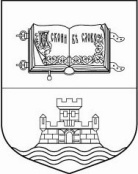 УНИВЕРЗИТЕТ У БЕОГРАДУ